Документ предоставлен КонсультантПлюс
Кто должен применять ККТ и в каких случаях можно работать без нееОглавление:1. Кто обязан применять ККТ2. Кто и в каких случаях может работать без кассового аппарата (не применять ККТ)1. Кто обязан применять ККТККТ обязаны применять все организации при осуществлении расчетов наличными деньгами и (или) в безналичном порядке (ст. 1.1, п. 1 ст. 1.2 Закона о применении ККТ):при приеме (получении) оплаты, в том числе предоплаты (аванса), за товары (работы, услуги).ККТ при расчетах с работниками применяется, когда работодатель удерживает средства из зарплаты работника за реализацию работодателем своих товаров (работ услуг), если эта реализация не предусмотрена трудовым договором (см., например, Письма Минфина России от 25.01.2019 N 03-01-15/4355, ФНС России от 16.07.2020 N АБ-4-20/11542, от 30.08.2019 N АС-4-20/17478@, от 21.08.2019 N АС-4-20/16571@ (п. 2)). Особенности формирования кассового чека в момент удержания из зарплаты работника сумм в счет оплаты ранее полученного им товара (работы, услуги) указаны в Письме ФНС России от 23.09.2021 N АБ-4-20/13556@.Если расчеты осуществляются через подотчетное лицо, то ККТ применяет организация-продавец, то есть используется один кассовый аппарат (см., например, Письма Минфина России от 05.08.2019 N 03-01-15/58816, ФНС России от 10.08.2018 N АС-4-20/15566@ (п. 2), Информацию ФНС России). Указывать в кассовом чеке КПП организации-покупателя не требуется.На подотчетное лицо оформляется доверенность, а организации заключают договор.Если статус лица как подотчетного не подтвержден (например, не предъявлена доверенность), продавец должен применить ККТ в порядке, предусмотренном для расчета с покупателем - физическим лицом. В этом случае чек оформляется независимо от формы расчета;выплате денег за товары (работы, услуги), например:- в связи с возвратом покупателем приобретенного товара;- в связи с приобретением товара у физлиц, в том числе с привлечением подотчетных лиц, для перепродажи (см., например, Письма Минфина России от 07.09.2021 N 30-01-15/72134, ФНС России от 13.04.2020 N АБ-4-20/6201@, от 14.08.2018 N АС-4-20/15707);возврате предоплаты (аванса);применение ККТ обязательно при выдаче и погашении займов для оплаты товаров (работ, услуг). Под выдачей займа в данном случае следует понимать предоставление покупателю (клиенту) отсрочки или рассрочки по их оплате. Погашением займа является исполнение покупателем (клиентом) обязательства по оплате полученных ранее товаров, работ или услуг в рамках осуществляемых расчетов (Письма Минфина России от 26.02.2021 N 30-01-15/13398, ФНС России от 09.11.2023 N ЗГ-3-20/14605@, от 21.01.2021 N АБ-4-20/605@). Обязанность применять ККТ возникает у заимодавца (см., например, Письмо Минфина России от 31.10.2018 N 03-01-15/78383). Из этого правила есть исключение;организации и проведении азартных игр и лотерей, например прием ставок, выплата денежных средств в виде выигрыша;выдаче (получении) обменных знаков игорного заведения;выдаче (получении) денежных средств в обмен на предъявленные обменные знаки игорного заведения.ККТ также следует применять при передаче покупателю "подарка", если условием его получения является, например, приобретение товара на определенную сумму либо приобретение одного или нескольких товаров. Такая передача, по мнению ФНС России, не признается дарением в связи с наличием у покупателя встречного обязательства. В этом случае между покупателем и продавцом фактически заключен договор купли-продажи. Следовательно, в указанной ситуации требуется применение ККТ с отражением в кассовом чеке (БСО) всех товаров (Письмо от 16.07.2020 N АБ-4-20/11542).ККТ нужно применять ломбардам:при кредитовании граждан под залог вещей;хранении вещей.Под расчетами понимается также (ст. 1.1 Закона о применении ККТ):зачет предоплаты (аванса);предоставление или получение иного встречного предоставления за товары (работы, услуги). В частности, к таким расчетам относятся расчеты по договору мены, при которых нужно применять ККТ с указанием суммы по чеку встречным предоставлением (Письмо ФНС России от 13.04.2020 N АБ-4-20/6201@);прием (получение) банковскими платежными агентами (субагентами), осуществляющими деятельность в соответствии с Законом о национальной платежной системе, от юрлица, ИП или физлица, не являющегося ИП, наличных денежных средств, в том числе для зачисления их на банковские счета этих лиц 1.ККТ необходимо применять, в частности, следующим лицам:комиссионеру при реализации товаров комитента 1, а также при получении вознаграждения от комитента (см., например, Письма Минфина России от 11.10.2017 N 03-01-15/66398, от 29.06.2018 N 03-01-15/45091). А вот при передаче денежных средств комитенту применять ККТ не нужно, в случае, когда комиссионер получает денежные средства от комитента, - тоже;агенту, если он реализует товары принципала от своего имени 1;принципалу, если агент действует от его имени. Регистрировать ККТ в этом случае обязан принципал (Письма Минфина России от 12.03.2021 N 03-00-03/17554, от 04.07.2018 N 03-01-15/46377). Он вправе передать зарегистрированную на него ККТ агенту. Однако это не освобождает принципала от предусмотренных Законом о применении ККТ обязанностей и ответственности за их неисполнение (Письмо ФНС России от 04.08.2020 N ВД-3-20/5634@);платежному агенту, принимающему оплату от физических лиц, в том числе через платежные терминалы (п. 12 ст. 4, п. 1 ст. 6 Закона о приеме платежей, ст. 1.1, п. 2 ст. 4 Закона о применении ККТ) 1;страховому агенту - организации при осуществлении расчетов со страхователями 1. Такой вывод следует из п. 11 ст. 2 Закона о применении ККТ, Информационного сообщения Минфина России от 29.12.2018. При этом может применяться ККТ, зарегистрированная страховым агентом (Письмо Минфина России от 30.11.2018 N 03-01-15/86859).Таким образом, в большинстве случаев при расчетах, указанных в ст. 1.1 Закона о применении ККТ, нужно применять ККТ. Однако из этого правила есть исключения.2. Кто и в каких случаях может работать без кассового аппарата (не применять ККТ)От использования ККТ освобождены:виды деятельности, перечисленные в п. 2 ст. 2 Закона о применении ККТ;деятельность в отдаленных и труднодоступных местностях;услуги по проведению религиозных обрядов и церемоний, а также реализация предметов религиозного культа (п. 6 ст. 2 Закона о применении ККТ);деятельность расположенных в сельских населенных пунктах аптечных организаций и обособленных подразделений медицинских организаций (п. 5 ст. 2 Закона о применении ККТ). Такие организации могут отказаться от применения ККТ при соблюдении ряда условий;расчеты в безналичном порядке (за исключением расчетов с использованием электронного средства платежа с предъявлением), если организации осуществляют их между собой или с ИП (п. 9 ст. 2 Закона о применении ККТ). Например, ККТ не применяется при расчетах платежными поручениями. В частности, ККТ можно не применять при удержании вознаграждения с организации или ИП за оказанные им услуги (например, субброкера), если расчеты ведутся в безналичном порядке и без использования электронного средства платежа с его предъявлением. Такой вывод следует из Письма Минфина России от 22.07.2022 N 30-01-15/70768;расчеты в виде зачета предоплаты и (или) авансов, предоставления займов для оплаты товаров (работ, услуг), иного встречного предоставления за товары (работы, услуги), если организации осуществляют их между собой или с ИП (Информация ФНС России от 10.06.2020, Письмо ФНС России от 21.08.2019 N АС-4-20/16571@ (п. 1)). Так, при осуществлении встречного предоставления в виде зачета встречных требований ККТ не применяется (Письмо Минфина России от 09.08.2019 N 03-01-15/60321, Информация ФНС России от 23.10.2019). В то же время, по мнению УФНС России по г. Москве, при предоставлении или получении встречного предоставления (в том числе при проведении взаимозачета) за товары (работы, услуги) в случае осуществления расчетов между организациями или с ИП надо применять ККТ (Письма от 13.08.2019 N 17-15/138092@, от 13.08.2019 N 17-15/147887@);получение займа от физлица и расчеты по договорам займа, предоставленного для целей, не связанных с оплатой товаров (работ, услуг), поскольку они не отнесены к расчетам в ст. 1.1 Закона о применении ККТ (п. 1 ст. 1.2 этого Закона);реализация товаров (работ, услуг), расчеты за которые с покупателями (клиентами) производит агент (платежный агент) (ст. 1.1, п. 2 ст. 1.2 Закона о применении ККТ, п. 12 ст. 4 Закона о приеме платежей). ККТ в этом случае применяет агент (платежный агент). Отметим, что обязанность агента принимать платежи и применять ККТ не является сервисной услугой, предоставляемой поставщику товаров (работ, услуг), а является обязанностью агента по приему платежей (Письмо ФНС России от 06.09.2023 N АБ-4-20/11334@);предоставление за плату права пользования парковками (парковочными местами) при выполнении условий, указанных в п. 10 ст. 2 Закона о применении ККТ;оказание населению платных услуг, связанных с библиотечным делом, в помещениях государственных и муниципальных библиотек, а также библиотек Российской академии наук, других академий, научно-исследовательских институтов, образовательных организаций (п. 12 ст. 2 Закона о применении ККТ);деятельность кредитных организаций (п. 1 ст. 2 Закона о применении ККТ);оказание услуг в рамках уставной деятельности ТСН (в том числе ТСЖ, садоводческими и огородническими некоммерческими товариществами), жилищными, жилищно-строительными кооперативами и иными специализированными потребительскими кооперативами своим членам, а также расчеты при приеме платы за жилое помещение и коммунальные услуги (п. 13 ст. 2 Закона о применении ККТ) 1.Расчеты при приеме данной платы могут осуществляться платежной картой в сети Интернет, платежными поручениями, а также с использованием мобильных приложений. Это касается поступления платы как от членов товариществ или кооперативов, так и от не являющихся их членами собственников помещений. Кроме того, не требуется применять ККТ при поступлении ежемесячных взносов на капремонт общего имущества в многоквартирном доме, поскольку они не относятся к понятию "расчеты", приведенному в ст. 1.1 Закона о применении ККТ (Письмо Минфина России от 05.07.2019 N 01-02-04/03-49678).Если договоры на оказание услуг с поставщиком услуг (ресурсоснабжающей организацией) заключены ТСЖ - потребителем услуг, то товарищество не использует ККТ при приеме денежных средств от физлиц - собственников помещений в рамках этих отношений. Однако если договоры заключены непосредственно такими физлицами, то при приеме от них наличных денег ТСЖ обязано применять ККТ (Письмо Минфина России от 02.06.2020 N 03-01-15/47126);оказание услуг населению в сфере образования образовательными организациями (п. 13 ст. 2 Закона о применении ККТ) 1;оказание услуг населению в сфере физической культуры и спорта физкультурно-спортивными организациями (п. 13 ст. 2 Закона о применении ККТ) 1;оказание услуг населению в области культуры домами и дворцами культуры, домами народного творчества, клубами, центрами культурного развития, этнокультурными центрами, центрами культуры и досуга, домами фольклора, домами ремесел, домами досуга, культурно-досуговыми и культурно-спортивными центрами (п. 13 ст. 2 Закона о применении ККТ) 1;осуществление расчетов за услуги, оказанные населению в области культуры муниципальными учреждениями: домами и дворцами культуры, домами народного творчества, клубами, центрами культурного развития, этнокультурными центрами, центрами культуры и досуга, домами фольклора, домами ремесел, домами досуга, культурно-досуговыми и культурно-спортивными центрами, музеями. Исключение составляют перечисленные муниципальные учреждения культуры, которые располагаются в городах, районных центрах (кроме административных центров муниципальных районов, являющихся единственным населенным пунктом муниципального района), поселках городского типа (п. 15 ст. 2 Закона о применении ККТ). Перечень указанных услуг утвержден Распоряжением Правительства РФ от 12.11.2020 N 2949-р;получение оплаты по договорам уступки прав требования по договорам участия в долевом строительстве. Это связано с тем, что привлечение денежных средств граждан и юрлиц для долевого строительства, возмещения затрат на него не относится к расчетам, понятие которых раскрыто в ст. 1.1 Закона о применении ККТ (Письма Минфина России от 10.11.2020 N 03-01-15/97876, от 19.03.2020 N 03-01-15/21228, ФНС России от 16.02.2022 N АБ-3-20/1381@).Кроме того, ККТ не применяют организации (см., например, Письма Минфина России от 26.12.2019 N 03-01-15/102189, от 10.10.2019 N 03-01-15/77953, от 08.02.2019 N 03-01-15/7892, от 11.09.2018 N 03-01-15/65050 (п. 3), ФНС России от 16.07.2020 N АБ-4-20/11542, от 30.08.2019 N АС-4-20/17478@, от 14.08.2018 N АС-4-20/15707, от 10.08.2018 N АС-4-20/15566@ (п. п. 1, 3)):при выплате денежных средств физлицу в рамках обязательств по гражданско-правовому договору (например, за приобретаемый у него товар, за исключением приобретения товара для перепродажи), в том числе по договору аренды;выдаче зарплаты. При выплате работнику зарплаты в натуральной форме ККТ также не применяется. Выдача зарплаты в натуральной форме должна быть предусмотрена коллективным или трудовым договором;удержании средств из зарплаты сотрудников в соответствии с коллективным или трудовым договором за оказанные работодателем услуги, выполненные им работы или реализованные товары;удержании средств из зарплаты сотрудников за оказанные третьим лицом услуги, выполненные им работы или реализованные товары;выплате материальной помощи сотруднику;выдаче денежных средств под отчет;возврате сотрудником неизрасходованных денежных средств, выданных под отчет.Также ККТ не применяется организациями при расчетах исключительно монетой Банка России через автоматы, которые не питаются электрической энергией (в том числе от электрических аккумуляторов или батарей) (п. 1.1 ст. 2 Закона о применении ККТ).2.1. Виды деятельности, при которых можно не применять ККТВ п. 2 ст. 2 Закона о применении ККТ поименованы виды деятельности, при которых ККТ можно не применять. При этом не должно использоваться автоматическое устройство для расчетов (кроме торговых автоматов, предназначенных для продажи в розлив питьевой воды и розничной продажи бахил) (п. 8 ст. 2 Закона о применении ККТ). К таким видам деятельности относятся следующие.2.2. ККТ при расчетах в отдаленных и труднодоступных местностяхРасчеты в отдаленных и труднодоступных местностях можно вести без применения ККТ при выполнении следующих условий (п. п. 3, 8 ст. 2 Закона о применении ККТ):расчеты ведутся в местностях, отнесенных региональными властями к отдаленным и труднодоступным. Исключения составляют города, районные центры (кроме административных центров муниципальных районов, являющихся единственным населенным пунктом муниципального района), поселки городского типа;покупателю (клиенту) выдается по его требованию документ, подтверждающий факт расчета. Документ должен содержать обязательные реквизиты, а также подпись выдавшего его лица;не используется автоматическое устройство для расчетов;не ведется торговля подакцизными товарами.2.3. Условия для освобождения от применения ККТ аптечных организаций и обособленных подразделений медицинских организацийДля освобождения от применения ККТ необходимо, чтобы соблюдались следующие условия.2.4. ККТ при оказании услуг населениюПод услугами населению понимаются услуги:поименованные в Собирательной классификационной группировке "Платные услуги населению" на основе ОКВЭД2;поименованные в Собирательной классификационной группировке "Платные услуги населению" на основе ОКПД2;прямо не поименованные в собирательных группировках, но по своему характеру являющиеся услугами населению.Не применять ККТ при оказании услуг населению можно только по общим основаниям.КонсультантПлюс | Готовое решение | Актуально на 13.02.2024В общем случае организации, которые ведут расчеты с покупателями (клиентами) наличными деньгами, в безналичном порядке, производят зачет предоплаты, предоставляют или получают иное встречное предоставление за товары (работы, услуги), должны применять ККТ. Однако это правило применяется не всегда.За неприменение ККТ установлена административная ответственность.Порядок применения ККТ при продаже билетов в общественном транспортеККТ (онлайн-кассы) необходимо применять при продаже билетов в общественном транспорте (Письмо ФНС России от 11.06.2019 N ЕД-4-20/11347@).Кассовый чек (бланк строгой отчетности) должен быть сформирован в день завершения рейса. Допускается формировать в конце дня единый кассовый чек (п. 2 Письма ФНС России от 05.08.2020 N ЕД-17-20/220@). Если рабочая смена, в которую осуществлен расчет за перевозки, переходит на следующие сутки, то кассовый чек (бланк строгой отчетности) можно сформировать в течение суток, когда была окончена смена (Письмо ФНС России от 08.04.2021 N АБ-4-20/4798@, п. 5 Письма ФНС России от 15.02.2022 N АБ-4-20/1791@).Водитель или кондуктор обязан выдать покупателю билет или талон на бумажном носителе со сведениями, достаточными для идентификации и получения кассового чека (бланка строгой отчетности) в электронной форме (п. 5.9 ст. 1.2 Закона о применении ККТ).Кроме того, обязанность по выдаче (направлению) кассового чека (бланка строгой отчетности) может быть исполнена путем обеспечения клиенту в момент расчета возможности считать QR-код с дисплея мобильного телефона, смартфона или иного компьютерного устройства. Он позволить клиенту идентифицировать кассовый чек (бланк строгой отчетности) (Письмо ФНС России от 29.04.2022 N АБ-4-20/5392@).В каком порядке применяется ККТ при оказании услуг по перевозке пассажировДля организаций и ИП, перевозящих пассажиров и багаж, предусмотрены специальные условия применения ККТ. Например, они могут использовать удаленно один кассовый аппарат для парка транспортных средств. Это позволяет не оснащать каждое транспортное средство отдельным экземпляром ККТ (пп. 3 п. 5.6 ст. 1.2 Закона о применении ККТ, Письмо Минфина России от 08.10.2020 N 03-01-15/87946).Направить кассовый чек нужно одним из способов, перечисленных в п. п. 2, 3, 5.7, 5.8, 5.9 ст. 1.2 Закона о применении ККТ. Например, разрешено предоставить покупателю (клиенту) документы (билеты) и талоны на бумажном носителе, указав сведения, достаточные для того, чтобы он мог идентифицировать и бесплатно получить через сеть Интернет кассовый чек (БСО) в электронной форме. Такой чек должен быть сформирован в день осуществления расчета.Отметим, что в настоящее время ИП, не имеющие работников, с которыми заключены трудовые договоры, при оказании, в частности, услуг по перевозке пассажиров и багажа обязаны применять ККТ в силу ч. 1 ст. 2 Федерального закона от 06.06.2019 N 129-ФЗ.В каком порядке применяется ККТ при продаже товара покупателю на условиях полной постоплатыПостоплата - это предоставление и погашение займа для оплаты товара, следовательно, требуется применять ККТ. В этом случае продавец должен сформировать два кассовых чека (Информация ФНС России):первый - на дату, когда покупатель получил товар, с признаком способа расчета "передача в кредит";второй - на дату, когда он оплатил полную стоимость товара, с признаком способа расчета "оплата кредита".При этом способ оплаты - наличными или электронными средствами - значения не имеет.Нужно ли применять ККТ при продаже недвижимости в ипотекуПри продаже объектов недвижимости по договору, содержащему условие об ипотеке, организации и ИП обязаны вести расчеты с применением ККТ (Письмо Минфина России от 16.06.2021 N 30-01-15/47183).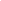 1 Прием платежей и применение ККТ не являются сервисной услугой, предоставляемой поставщику товаров (работ, услуг), а являются обязанностью агента по приему платежей (Письмо ФНС России от 06.09.2023 N АБ-4-20/11334@).Каковы особенности применения ККТ при оплате за третьих лиц (в ситуации, когда комиссионер передает комитенту от конечного покупателя плату за проданный товар)ККТ не применяется при передаче комиссионером комитенту платы за проданный товар (Письма Минфина России от 29.06.2018 N 03-01-15/45091, от 26.09.2019 N 03-01-15/74190).В каком порядке агент применяет ККТ при осуществлении расчетов в рамках агентского договораЕсли агент действует от своего имени, он обязан применять ККТ:при реализации товаров принципала (Письма Минфина России от 12.03.2021 N 03-00-03/17554, от 04.07.2018 N 03-01-15/46377);получении вознаграждения от принципала (Письмо ФНС России от 05.10.2020 N АБ-4-20/16229@).Минфин России уточняет, что при расчетах в рамках агентских отношений может применяться ККТ, зарегистрированная агентом, если в кассовом чеке указаны реквизиты, установленные Приказом ФНС России от 14.09.2020 N ЕД-7-20/662@ (Письмо от 09.03.2022 N 30-01-15/16983).О том, какие реквизиты должен содержать кассовый чек в случае реализации агентом товаров (работ, услуг) сторонних организаций (ИП), сказано в Письме ФНС России от 10.10.2022 N АБ-4-20/13456@. Особенности формирования кассовых чеков при продаже товаров через интернет-магазин см. в Письме ФНС России от 06.09.2023 N АБ-4-20/11334@.ККТ не надо применять, если агент передает принципалу или получает от него денежные средства (Письма Минфина России от 06.04.2020 N 03-01-15/27090, ФНС России от 05.10.2020 N АБ-4-20/16229@).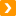 См. также: Нужно ли организации применять ККТ при безналичных расчетах с покупателями (клиентами)1 Исключением являются расчеты наличными деньгами, а также расчеты с предъявлением электронного средства платежа при непосредственном взаимодействии покупателя (клиента) с пользователем, если иное не предусмотрено п. 15 ст. 2 Закона о применении ККТ (п. 13 ст. 2 Закона о применении ККТ).Нужно ли применять ККТ при удержании из зарплаты работника суммы в счет погашения выданного займаПрименяется ККТ в этом случае или нет, зависит от того, на какие цели вы предоставили деньги.Если заем выдавался для оплаты товаров, работ или услуг, то при удержании из зарплаты работника суммы в счет погашения займа нужно применять ККТ, поскольку эта операция отнесена к расчетам в ст. 1.1 Закона о применении ККТ (п. 1 ст. 1.2 названного Закона).Если заем выдавался не для оплаты товаров (работ, услуг), то вы не обязаны применять ККТ (Письмо ФНС России от 18.09.2018 N ЕД-4-20/18186@).Нужно ли применять ККТ при реализации спецодежды работникуДа, нужно. Применять ККТ обязательно, если продажа спецодежды работникам не предусмотрена трудовым (коллективным) договором. Данное правило действует и в том случае, если стоимость спецодежды удерживается из зарплаты работника по его заявлению (см. Письма ФНС России от 21.08.2019 N АС-4-20/16571@, Минфина России от 12.12.2018 N 03-01-15/90372).В каком порядке применяется ККТ при продаже автомобиля сотрудникуВ общем случае при продаже автомобиля сотруднику нужно использовать ККТ и выдать ему кассовый чек на бумажном носителе или в электронном виде (ст. 1.1, п. п. 1, 2, 3 ст. 1.2 Закона о применении ККТ, Письма ФНС России от 21.08.2019 N АС-4-20/16571@, Минфина России от 12.12.2018 N 03-01-15/90372). При этом неважно, как происходит расчет:вносит сотрудник наличные деньги в кассу, перечисляет их в безналичной форме либо вы удерживаете суммы в счет погашения долга из его заработной платы;единовременно или в рассрочку. Применять ККТ нужно при каждом поступлении (удержании).Однако из этого правила есть исключения. Например, использовать ККТ не нужно, если автомобиль вы передаете сотруднику в качестве натуральной оплаты труда в соответствии с коллективным или трудовым договором (Письмо ФНС России от 14.08.2018 N АС-4-20/15707).См. также: Нужно ли организации применять ККТ при безналичных расчетах с покупателями (клиентами)В каких случаях при реализации товаров собственного производства можно не применять ККТОрганизации при реализации товаров собственного производства обязаны применять ККТ.ИП, не имеющие работников, с которыми заключены трудовые договоры, при реализации товаров собственного производства, выполнении работ, оказании услуг обязаны применять ККТ в силу ч. 1 ст. 2 Федерального закона от 06.06.2019 N 129-ФЗ.Должен ли ИП применять ККТ при сдаче в аренду нежилого помещенияВ общем случае ИП должны применять ККТ при сдаче в аренду нежилого помещения (ст. 1.1, п. 1 ст. 1.2 Закона о применении ККТ, Письма Минфина России от 28.10.2019 N 03-01-15/82879, от 28.10.2019 N 03-01-15/82901). Однако ККТ могут не использовать ИП на ПСН при условии выдачи (направления) арендатору документа, подтверждающего факт расчета (п. 2.1 ст. 2 Закона о применении ККТ, Письмо Минфина России от 27.07.2020 N 03-01-15/65495).Вид деятельности, при котором ККТ можно не применятьДополнительные условия для неприменения ККТТорговля(кроме торговли подакцизными товарами - п. 8 ст. 2 Закона о применении ККТ)Торговля(кроме торговли подакцизными товарами - п. 8 ст. 2 Закона о применении ККТ)Продажа газет и журналов на бумажном носителе, а также продажа в газетно-журнальных киосках сопутствующих товаров1) доля продажи газет и журналов составляет не менее 50% товарооборота;2) ассортимент сопутствующих товаров утвержден органом исполнительной власти субъекта РФ;3) учет торговой выручки от продажи газет и журналов и от продажи сопутствующих товаров ведется раздельноТорговля на розничных рынках, ярмарках, в выставочных комплексах, а также на других территориях, отведенных для торговли1) торговля ведется не в находящихся в указанных местах торговли магазинах, павильонах, киосках, палатках, автолавках, автомагазинах, автофургонах, помещениях контейнерного типа и других аналогично обустроенных и обеспечивающих показ и сохранность товара торговых местах (помещениях и автотранспортных средствах, в том числе прицепах и полуприцепах);2) торговля ведется не на открытых прилавках внутри крытых рыночных помещений непродовольственными товарами;3) продаваемые товары отсутствуют в Перечне непродовольственных товаров, при торговле которыми обязательно применение ККТРазносная торговля продовольственными и непродовольственными товарами вне стационарной торговой сети (в том числе в пассажирских вагонах поездов и на борту воздушных судов):- с рук;- из ручных тележек, корзин;- из иных специальных приспособлений для демонстрации, удобства переноски и продажи товаровПродаваемые товары не относятся:1) к технически сложным товарам;2) продовольственным товарам, требующим определенных условий хранения и продажи;3) товарам, подлежащим обязательной маркировке средствами идентификацииТорговля в киосках мороженым, в розлив безалкогольными напитками, молоком и питьевой водойТорговля из автоцистерн квасом, молоком, растительным маслом, живой рыбой, керосиномСезонная торговля вразвал овощами, в том числе картофелем, фруктами и бахчевыми культурамиРеализация изготовителем изделий народных художественных промысловРозничная продажа бахилРаботы и услугиРаботы и услугиОбеспечение питанием обучающихся и работников образовательных организаций1) образовательная организация реализует основные общеобразовательные программы;2) обеспечение питанием осуществляется во время учебных занятийРемонт и окраска обувиИзготовление и ремонт металлической галантереи и ключейПрисмотр и уход за детьми, больными, престарелыми и инвалидамиВспашка огородов и распиловка дровУслуги носильщиков на железнодорожных вокзалах, автовокзалах, аэровокзалах, в аэропортах, морских, речных портахПрочееПрочееПродажа ценных бумагПрием от населения стеклопосуды и утильсырьяПринимается от населения не металлолом, не драгоценные металлы и не драгоценные камниКаков порядок применения ККТ при разносной торговлеККТ нужно применять при разносной торговле только технически сложными товарами, продовольственными товарами, требующими определенных условий хранения и продажи, а также товарами, подлежащими обязательной маркировке. Такой вывод следует из п. 2 ст. 2 Закона о применении ККТ. При осуществлении расчетов организация (ИП) вправе использовать ККТ, расположенную вне места их совершения (пп. 1 п. 5.6 ст. 1.2 Закона о применении ККТ).При разносной торговле иными продовольственными и непродовольственными товарами вне стационарной торговой сети ККТ можно не применять.В каком порядке применяется ККТ при торговле на рынкеПрименять ККТ организациям и ИП при торговле на розничном рынке необходимо в зависимости от вида товара (продовольственного или непродовольственного) и организации торгового места на рынке (п. 2 ст. 2 Закона о применении ККТ).ККТ можно не использовать, если организации и ИП продают:продовольственные товары с открытых прилавков и в торговых местах, не являющихся магазинами, павильонами, киосками, палатками, автолавками, автомагазинами, автофургонами, помещениями контейнерного типа и другими аналогично обустроенными и обеспечивающими показ и сохранность товара торговыми местами (Письмо Минфина России от 09.04.2021 N 30-01-15/26729);непродовольственные товары (которые не указаны в Перечне непродовольственных товаров, при торговле которыми обязательно применение ККТ, далее - Перечень) с открытых прилавков вне крытых рыночных помещений (Письмо Минфина России от 15.10.2019 N 03-01-15/79122).ККТ необходимо применять при торговле:непродовольственными товарами с открытых прилавков внутри крытых рыночных помещений, а также непродовольственными товарами, которые определены в Перечне;продовольственными и непродовольственными товарами, если торговля ведется в магазинах, павильонах, киосках, палатках, автолавках, автомагазинах, автофургонах, помещениях контейнерного типа и других аналогично обустроенных и обеспечивающих показ и сохранность товара торговых местах.Кто освобождаетсяУсловия для неприменения ККТ (п. п. 5, 8 ст. 2 Закона о применении ККТ)Аптечные организации1) находятся в фельдшерских и фельдшерско-акушерских пунктах, которые расположены в сельских населенных пунктах;2) не используют автоматическое устройство для расчетов;3) не торгуют подакцизными товарамиОбособленные подразделения медицинских организаций (амбулатории, фельдшерские и фельдшерско-акушерские пункты, центры (отделения) общей врачебной (семейной) практики)1) расположены в сельских населенных пунктах, в которых отсутствуют аптечные организации;2) у организации имеется лицензия на фармацевтическую деятельность;3) не используют автоматическое устройство для расчетов;4) не торгуют подакцизными товарами